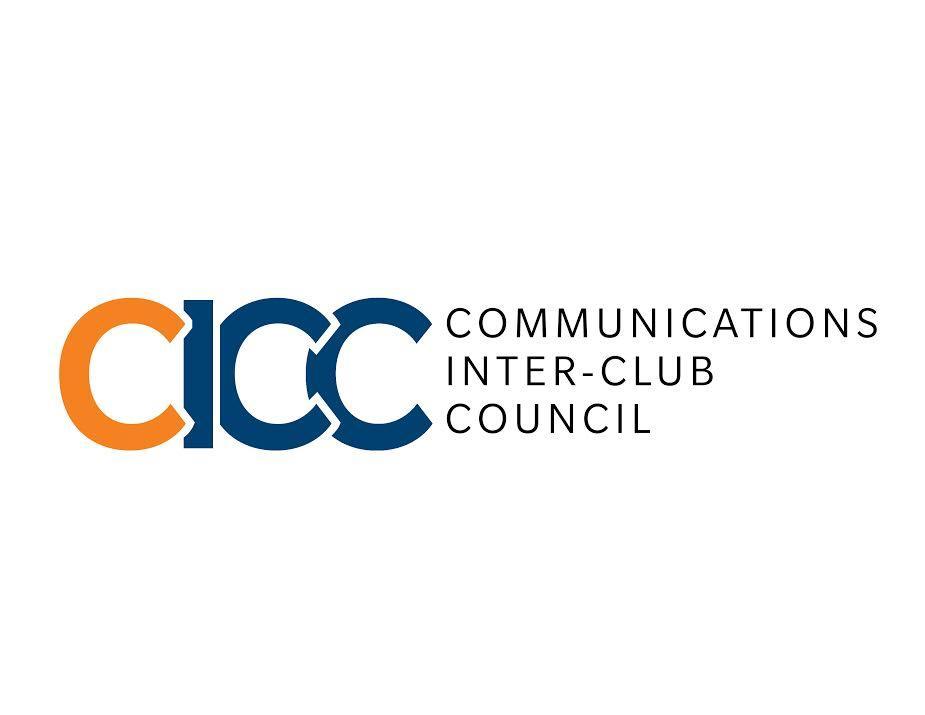 COMMUNICATIONS INTERCLUB COUNCILCALIFORNIA STATE UNIVERSITY, FULLERTONThe following are the minutes (a summary of the participants’ discussions) of a regular meeting with notice to the CICC, California State University, Fullerton, a nonprofit council held at 800 N. State College Ave., TSU Ontiveros A, Fullerton, California on 09/10/2018.CALL TO ORDERROLL CALLAPPROVAL OF AGENDAAPPROVAL OF MINUTESPUBLIC SPEAKERFINANCIAL REPORTTIME CERTAINUNFINISHED BUSINESSOLD BUSINESSNEW BUSINESSPresentation:CTVAPresentation:DOP, TitaniumStance Proposal:Speaker Event Ad Club: Kick-Off Event NSSLHA Speaker Kick-Off EventETC Kick-Off Event PRSSALifestyle Event REPORTS:               ADJOURNMENT:Paola Delgado calls the meeting to order at 9:00 a.m. Members present: PRSSA(Caitlin), Ad Club(Chelsea), ETC(Arielle), NSSLHA(Deborah), SPJ(Katherine), LPH(David), FMAA(Greg), STANCE(Simone), SAA(Ariana), TR(Danielle), LJCSUF(Vania) Green highlights are tardy before approval of agenda.Yellow highlights are tardy after approval of agenda.Members absent: Ex-officio members present: Quinones & Mumford Ex-officio members absent: Flores A motion was made to approve the agenda by NSSLHA, and Titan Radio seconds. A motion to approve the minutes by STANCE, and Titan Radio seconds.   none8074 Contracts, Fees, Rentals: $7,600 |8077 Travel: $9,825NoneNoneNoneGrad Assistant: Lili encouraged everyone to come out and speak to freshman to help the College of Communication clubs on campus. She recommended that reps reach out to their individual clubs to make them aware and present for this event. Lili will send out an email with the event information that will take place later this month. Director of Productions: Erica went over the CICC community and how to get to the CICC home page. Shared what resources are available on the home page. Including: bylaws, forms and the agenda. Mentioned that each club has an individual folder. Erica will put proposals and documents that clubs are going to present in there. Reminder, for each club that needs to present, send the proposals in by Friday at 11:59 p.m. in PDF format. ASI board of Directors mentioned that the 2018-2019 club folder lists upcoming events that they are requesting funding for. A move to the following allocation to be approved for $330 by STANCE and titan radio seconds. This will be the first meeting of the semester. This event will occur on September 13, 2018 at 7:15 p.m. They will have a college professor who is part of the deaf community. This will create a great opportunity for members to interact with a member of the deaf community and have an open dialogue with this professor. Anticipate to have 80 members at this meeting.Food they are requesting is Italian food in the amount of $330. They have two options which are Olive Garden and Romano Cucina. Discussion: They have been promoting this event by moving the focus away from the food and on the speaker instead. A move to the following allocation to be approved for $330 by STANCE and Titan Radio seconds. CICC: 10-0-0 (Yes-No-Abstain) Allocation Passes A move to the following allocation to be approved for $302 by Ad club, and LJ seconds. The event occurred on September 2, 2018 from 7-8:30 p.m. The club brought in 4 speakers from the advertising agency Casanova// McCann. The panelists spoke to the students about their individual job positions and what a normal day at work looked like for them. They promoted this event through classroom visits and through social media. The CICC and ASI logo was presented at event. Food was catered by In-N-Out Burger.The assortment of food included: 10 hamburgers, 50 cheeseburgers, 10 grilled cheeses and 40 orders of fries. Food total amount was $291.48.Costco water included two 40 packs that totaled $9.99. 70 people attended this event.Discussion: Chair, Paola asked how the event went. Ad Club rep Chelsea said well but with no mic it was hard for some to hear the speaker. NHSSLA asked if the club offers discounts? Chelsea said no but they did order less food based on last year’s numbers. NHSSLA motions to amend allocation down from $302 to $282. Titan Radio seconds. CICC: 10-0-0 (Yes-No-Abstain) Amendment PassesA move to the following allocation to be approved for $448 by NSSLHA and STANCE seconds. The first speaker event will take place on September 19, 2018 from 6:30-9:30 p.m. They will only have 3 of these events throughout the semester. They anticipate 200 people to be present. This event provides students and faculty the ability to learn more about the diversity of speech language pathology. Also, provides a great insight into what is going on in this specific field. Food plan is to have 10 trays of Subway sandwiches to serve 150 people that will total to $400. As well as 3 boxes of chips to total $48.The other two options were Panera and Franks Philadelphia.Discussion: Titan Radio Danielle asked how many people come to events? NSSLHA responded with about 200 or more because it is an open event. Mentioned that it can also be a competitive program since professors usually offer points for going as well. ASI Board Director asked is the other events will cost around this amount?NSSLHA responded by saying they will be mindful of the budget. They just recruited a catering specialist to be responsible for finding the best prices for upcoming events. SAA asked how many member do they have?NSSLHA responded with over 250 members but these fees pay for speakers as well as the annual gala and travel. A big portion of this clubs personal ASI account funds other events as well. Vice Chair of Finance asked if they use the philanthropic department?NSSLHA said that they do and they actually give out scholarships through utilizing that department as well.LPH suggested that they should look into purchasing Walmart pinwheel snack trays. NSSLHA rep said they had not seen this tray before.ASI Board Director mentioned for everyone to consider how much money other clubs need and to think about the other approvals as well.NSSLHA knows they have big representation and felt as if buying grocery store food would be a disservice to its members. Grad Assistant Lili mentioned that snacks are not supposed to be filling but rather students should focus on the event and the benefit of it. An idea, would be to provide food for the first X amount of people that show up.STANCE shared that looking over all the events, historically the first event is always the highest. NSSLHA understands that this is a generous request. Amount was approved for $448. CICC: 10-0-0 (Yes-No-Abstain) Allocation PassesA move to the following allocation to be approved for $283.34 by ETC and STANCE seconds. The event will take place on September 12, 2018 in TSU Pavilion A from 7-9 p.m. This event is for students and non-members to get to know the club. The executive board will be there to share with everyone what the club does. The member count so far is 200 people.They are expecting 100 people at the event. The food they are planning to serve is 13 boxes of Costco pizza costing $141. 70. They will also be supplying water, 5 packs for $19.90. As well as, 8 12 packs of Pepsi for $28. Plates will cost $5.17 and ice will cost $5. Decorations are needed as well and will cost $70 not including napkins at $3.57 and table cloths at $10. The total cost is $283.34. Discussion: Titan Radio asked what the club is buying at Michaels?ETC responded saying they will be buying decorations. STANCE mentioned that the water seems expensive and to look to Ad club to see where they got water from. Also, state they should ask Costco for plates and napkins. Titan Radio motions to amend the amount from $283.34 to $274.60 by subtracting out the cost of napkins and ice. Second by SPJ. CICC: 10-0-0 (Yes-No-Abstain) Amendment PassesA move to the following allocation to be approved for $99 by PRSSA, and Titan Radio seconds. The first event will be held on September 17, 2018 from 7-9 p.m. The panel will express the insight of different lifestyle companies. Although, they don’t have the panel confirmed as of yet. For food they are planning for Costco pizza. They did receive a donation from one of the parents for napkins and plates.They are expecting 120 people and suggesting serving on a first come first serve basis. Discussion: STANCE mentioned you can always ask Costco to cut up the slices of  pizza more. PRSSA said they would look into that option.NSSLHA asked how many people they are expecting. PRSSA are expecting 120 based off of last year’s attendance numbers. Including the number of people who showed up to their first event. CICC: 10-0-0 (Yes-No-Abstain) Allocation Passes Chair: Wanted to remind everyone to be mindful of the budget and to network with each other at events. Stated that the agenda will be distributed on Wednesday at 12 p.m. noon. If clubs want to get on the agenda she needs to know before that time to be added. Clubs need to express what they want to propose and the amount. The Director of Productions needs presentations by Friday as well. Director of Productions: If clubs would like to propose make sure documents are sent in by Friday at midnight. If any club members are new to send her CSU email contact information. ASI Board Director: Noel shared that ASI scholarships are now available. There are 8 of them and they are for $7,000. Spread this information so people apply. Going to set up a meeting with ASI financial officer Wyatt to figure out why cuts were made. Marc will give a list out of upcoming events. Club Reps:PRSSA shared it is ethics month so ask them a question via twitter.Titan Radio shared the email titanradio-gm@fullerton.edu where they provide free DJ services if you email them. STANCE will propose next meeting for $1500 towards travel expenses.A motion to adjourn the meeting was made by Chair Paola at 10:26 a.m.  and FMAA seconds. 